Picture Vocabulary Worksheet 1Circle the correct word.Circle the correct word.Circle the correct word.Contact Us | Privacy Policy | Copyright Notice | Link to this Site | Site FAQ | Site Map | Advertise on the Site© 2001-2017 esl-lounge.comCircle the correct word.Circle the correct word.Personality Vocabulary WordsearchWord list:Find The PhonemeLook carefully at the phoneme for each question. Which of the four following words contains that phoneme?1.        touch - eight - hope - pool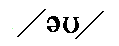 2.        bag - take - party - phone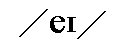 3.        father - mother - sister - brother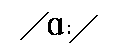 4.        path - far - cat - seven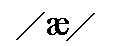 5.        fear - pear - each - see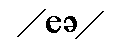 6.        meat - big - its - end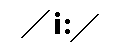 7.        clean - feet - ear - head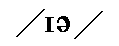 8.        first - Terry - pear - seen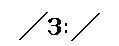 1.        touch - eight - hope - pool2.        bag - take - party - phone3.        father - mother - sister - brother4.        path - far - cat - seven5.        fear - pear - each - see6.        meat - big - its - end7.        clean - feet - ear - head8.        first - Terry - pear - seenFind The PhonemeLook carefully at the phoneme for each question. Which of the four following words contains that phoneme?9.        peas - pear - pet - play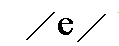 10.        hate - fail - word - island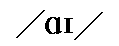 11.        should - shoe - shut - ship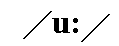 12.        foot - under - shut - box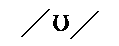 13.        know - go - apple - top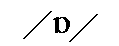 14.        would - flower - or - wake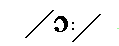 15.        grow - York - shout - bath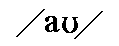 16.        girl - boy - man - dog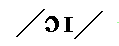 9.        peas - pear - pet - play10.        hate - fail - word - island11.        should - shoe - shut - ship12.        foot - under - shut - box13.        know - go - apple - top14.        would - flower - or - wake15.        grow - York - shout - bath16.        girl - boy - man - dog17. 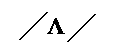    a. month   b. mouth   c. math   d. test18. 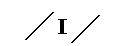    a. bean   b. buy   c. pine   d. pill19. 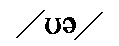    a. poor   b. took   c. pure   d. food20. 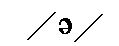    a. the   b. feed   c. this   d. then21.    a. call   b. park   c. one   d. cap22.    a. our   b. lime   c. crack   d. game23.    a. stall   b. floor   c. ant   d. out24.    a. fear   b. bar   c. beer   d. bear17.    a. month   b. mouth   c. math   d. test18.    a. bean   b. buy   c. pine   d. pill19.    a. poor   b. took   c. pure   d. food20.    a. the   b. feed   c. this   d. then21.    a. call   b. park   c. one   d. cap22.    a. our   b. lime   c. crack   d. game23.    a. stall   b. floor   c. ant   d. out24.    a. fear   b. bar   c. beer   d. bear25.    a. leer   b. learn   c. law   d. tower26.    a. see   b. saw   c. sour   d. Sir27.    a. weird   b. war   c. word   d. car28.    a. step   b. stop   c. steep   d. stick29.    a. fin   b. Tom   c. time   d. Tim30.    a. fowl   b. fall   c. foal   d. fell31.    a. wood   b. pot   c. moon   d. lock32.    a. smooth   b. took   c. lock   d. bus25.    a. leer   b. learn   c. law   d. tower26.    a. see   b. saw   c. sour   d. Sir27.    a. weird   b. war   c. word   d. car28.    a. step   b. stop   c. steep   d. stick29.    a. fin   b. Tom   c. time   d. Tim30.    a. fowl   b. fall   c. foal   d. fell31.    a. wood   b. pot   c. moon   d. lock32.    a. smooth   b. took   c. lock   d. bus33.    a. car   b. pat   c. now   d. fox34.    a. saw   b. month   c. as   d. sock35.    a. town   b. country   c. city   d. village36.    a. tea   b. toe   c. toy   d. tie37.    a. dab   b. dub   c. Deb   d. daub38.    a. pig   b. peg   c. poor   d. bag39.    a. pea   b. earn   c. ten   d. father40.    a. cot   b. cut   c. cat   d. coat33.    a. car   b. pat   c. now   d. fox34.    a. saw   b. month   c. as   d. sock35.    a. town   b. country   c. city   d. village36.    a. tea   b. toe   c. toy   d. tie37.    a. dab   b. dub   c. Deb   d. daub38.    a. pig   b. peg   c. poor   d. bag39.    a. pea   b. earn   c. ten   d. father40.    a. cot   b. cut   c. cat   d. coat41.    a. path   b. failure   c. pylon   d. fear42.    a. tar   b. poke   c. pack   d. all43.    a. mouse   b. mat   c. hawk   d. father44.    a. where   b. who   c. what   d. which45.    a. fair   b. far   c. fear   d. fur46.    a. moan   b. mean   c. main   d. men47.    a. sheep   b. fur   c. far   d. shed48.    a. hut   b. hit   c. hand   d. hen41.    a. path   b. failure   c. pylon   d. fear42.    a. tar   b. poke   c. pack   d. all43.    a. mouse   b. mat   c. hawk   d. father44.    a. where   b. who   c. what   d. which45.    a. fair   b. far   c. fear   d. fur46.    a. moan   b. mean   c. main   d. men47.    a. sheep   b. fur   c. far   d. shed48.    a. hut   b. hit   c. hand   d. hen1.    a. row   b. rye   c. rinse   d. rat2.    a. sow   b. saw   c. set   d. sigh3.    a. took   b. soon   c. should   d. top4.    a. wood   b. too   c. cut   d. fuss5.    a. cap   b. like   c. stop   d. mouse6.    a. ouch!   b. or   c. lift   d. up7.    a. August   b. July   c. mouth   d. month8.    a. con   b. coin   c. can   d. can't1.    a. row   b. rye   c. rinse   d. rat2.    a. sow   b. saw   c. set   d. sigh3.    a. took   b. soon   c. should   d. top4.    a. wood   b. too   c. cut   d. fuss5.    a. cap   b. like   c. stop   d. mouse6.    a. ouch!   b. or   c. lift   d. up7.    a. August   b. July   c. mouth   d. month8.    a. con   b. coin  1.        cousin - pure - university - put2.        me - I - you - the3.        sure - do - took - due4.        think - inch - shush! - ache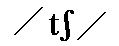 5.        teen - pen - said - fill6.        the - mother - think - church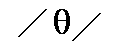 7.        chimpanzee - shower - father - fox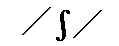 8.        yes - Japan - Germany - play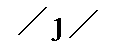 1.        cousin - pure - university - put2.        me - I - you - the3.        sure - do - took - due4.        think - inch - shush! - ache5.        teen - pen - said - fill6.        the - mother - think - church7.        chimpanzee - shower - father - fox8.        yes - Japan - Germany - play1.    a. chip   b. gate   c. chic   d. Gemini2. 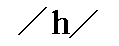    a. honest   b. hour   c. happen   d. honor3. 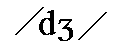    a. dip   b. genius   c. gap   d. China4. 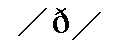    a. teeth   b. father   c. think   d. thought5.    a. mother   b. this   c. path   d. the6. 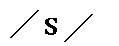    a. shop   b. ceiling   c. vision   d. passion7.    a. candles   b. cushion   c. mishap   d. just8.    a. jest   b. jar   c. yeast   d. play   1.    a. chip   b. gate   c. chic   d. Gemini2.    a. honest   b. hour   c. happen   d. honor3.    a. dip   b. genius   c. gap   d. China4.    a. teeth   b. father   c. think   d. thought5.    a. mother   b. this   c. path   d. the6.    a. shop   b. ceiling   c. vision   d. passion7.    a. candles   b. cushion   c. mishap   d. just8.    a. jest   b. jar   c. yeast   d. playTake each square by giving the teacher three words that use that phoneme.Take each square by giving the teacher three words that use that phoneme.Take each square by giving the teacher three words that use that phoneme.Work with another student and think of as many words as possible using the given phonemes. The phonemes MUST BE USED in the same order. There can be other phonemes before, in between or after these phonemes.Example: - 
chat - chapter - chatting, etc.1.  - 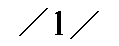 2.  - 3.  - 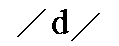 4.  - 5.  - 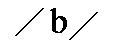 6.  - 7.  - 8.  -  - 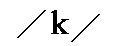 ANSWER Phonetic BoggleHere are some example answers...1.  - club - London - love2.  - cash - Ashley - passion3.  - murder - defence (British English pronunciation) - under4.  - yonder - yacht - beyond5.  - bored - bought - abort6.  - chips - chin - chill7.  - ice - mice - isolate8.  -  - cloth - clock – closetWork with another student and think of as many words as possible using the given phonemes. The phonemes MUST BE USED in the same order. There can be other phonemes before, in between or after these phonemes.Example: - 
chat - chapter - chatting, etc.1.  - 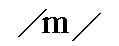 2.  - 3.  - 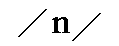 4.  - 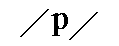 5.  - 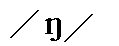 6.  - 7.  -  - 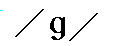 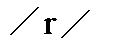 8.  - 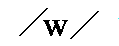 ANSWERSPhonetic BoggleHere are some example answers...1.  - I'm - time - climb2.  - other - mother - brother3.  - town - frown - clown4.  - pea - speed - piece5.  - wrong - tong - long6.  - oil - soil - Boyle7.  -  - grip - grit - Hagrid (Harry Potter character)8.  - wax - wag - swam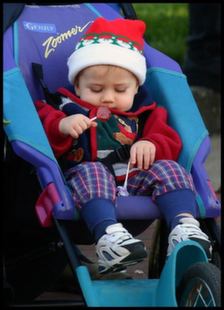 prampushchaircradlecot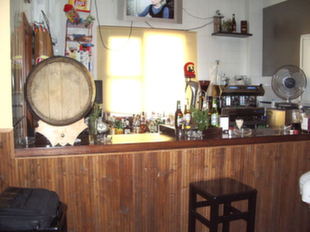 caferestaurantbarshop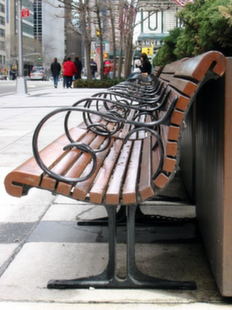 bencheschairsstoolsbanks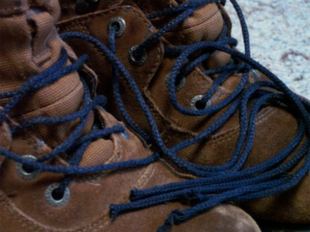 bootsshoessneakersslippers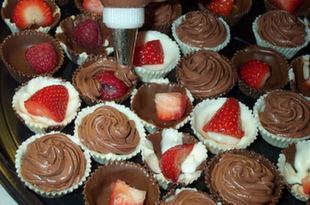 sweetscandiescakesbreads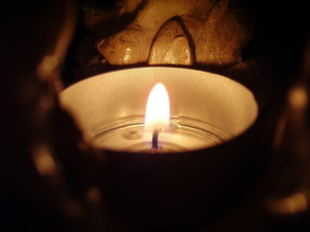 lightlampcandlelights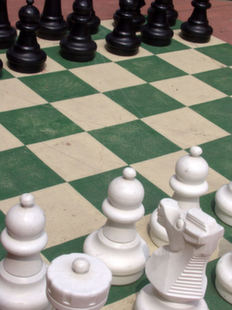 pokerdraughtschessbackgammon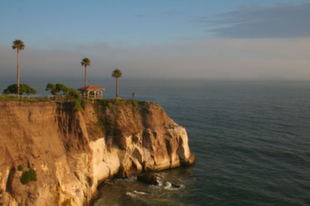 cliffmountainhillbeach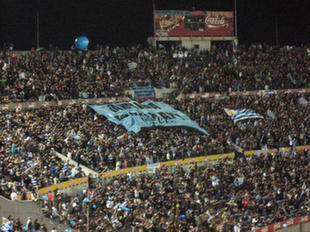 massaudiencepubliccrowd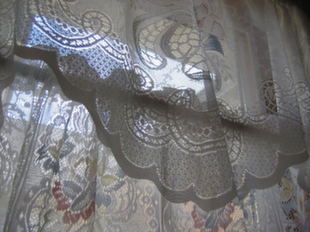 shuttersshuttersblindblindcurtainblanket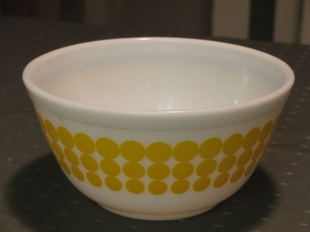 cupcupplatedishmug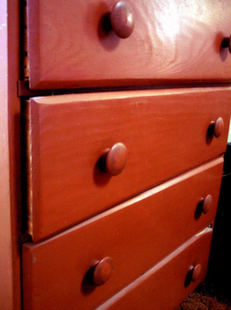 drawersdrawerscassetteschestfurniture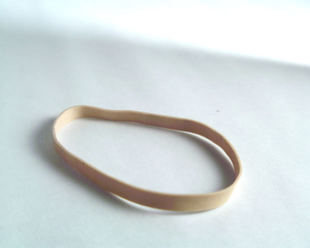 elastic bandelastic bandbig bandelastic lineelastic chain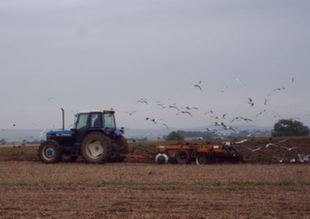 trucktrucktractorlorryagriculture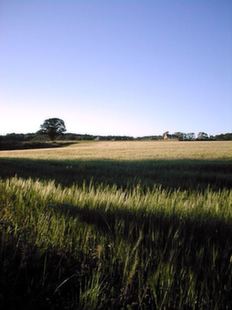 regionregioncampcountrysidepassage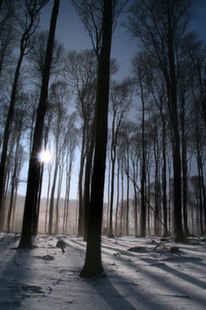 woodswoodscountryorchardmeadow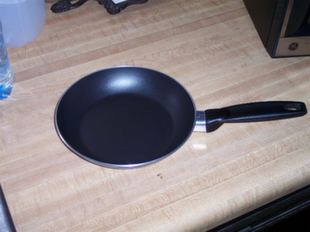 plateplatesaucepanwokpan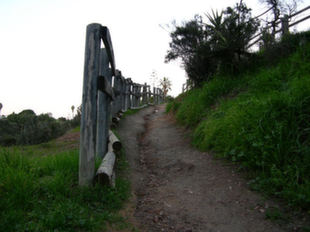 roadlanepathsmall way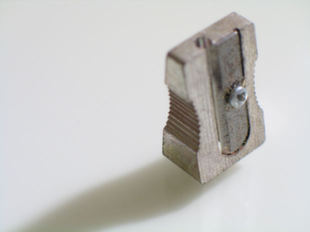 finersharpersharpenerpointer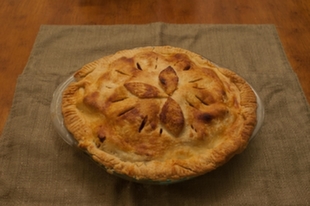 pietortsweetcake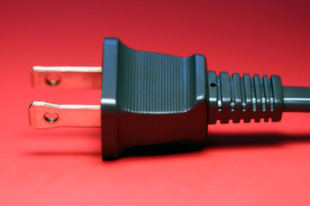 drivepowersocketplug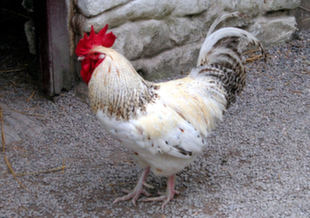 turkeyhenroostergoose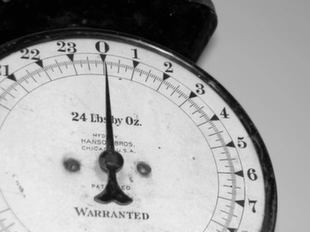 weigherweightsscalesbalance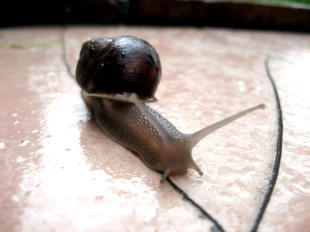 slugshellsnailsheller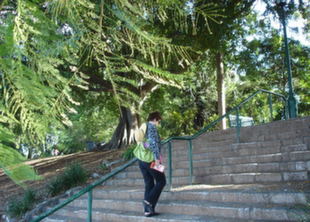 climbersteppingstepsescalator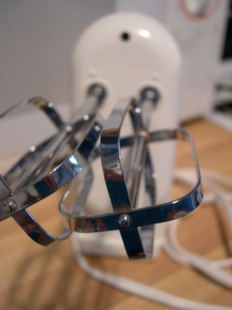 whiskspoonsturnermixing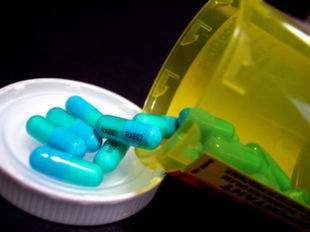 Write the word: ___________Write the word: ___________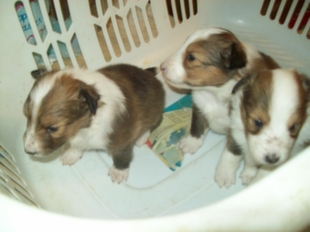 Write the word: ___________Write the word: ___________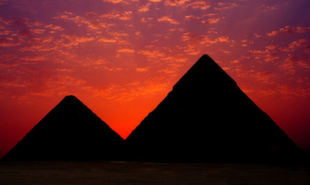 Write the word: ___________Write the word: ___________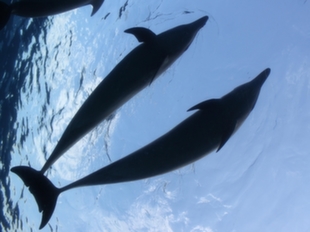 Write the word: ___________Write the word: ___________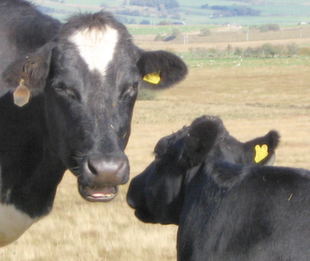 Write the word: ___________Write the word: ___________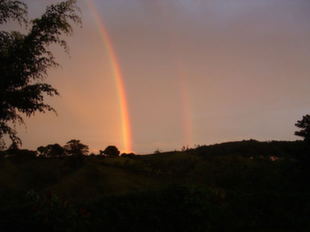 Write the word: ___________Write the word: ___________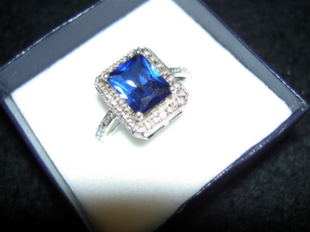 Write the word: ___________Write the word: ___________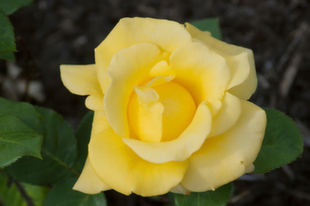 Write the word: ___________Write the word: ___________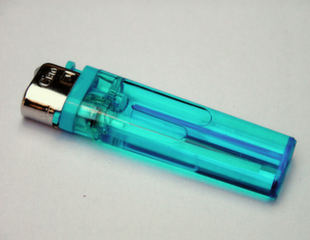 a cigarette ______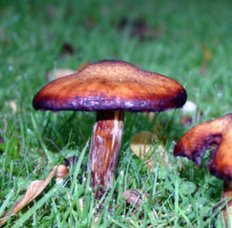 a ______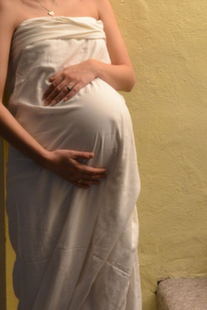 the woman is ______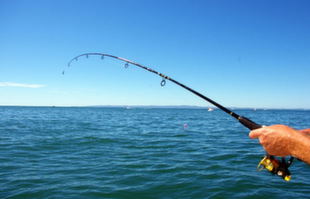 a fishing ______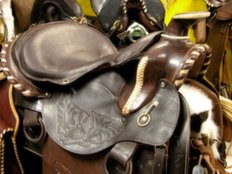 a horse ______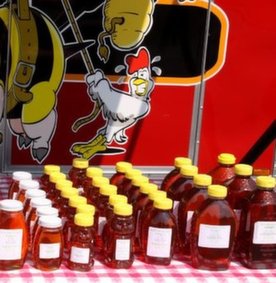 ______ from a bee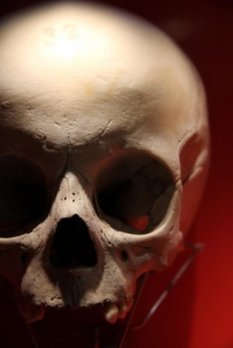 a ______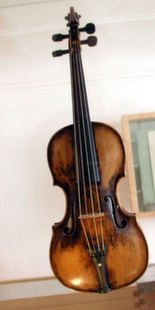 a ______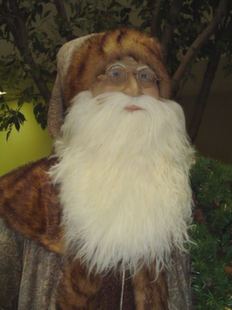 a big white ______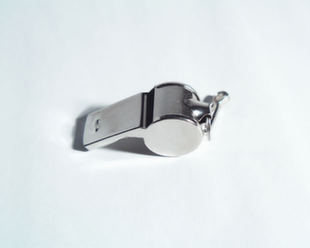 a ______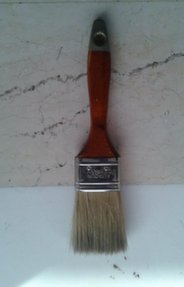 a paint ______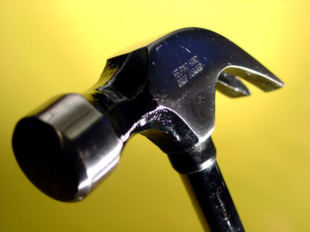 a ______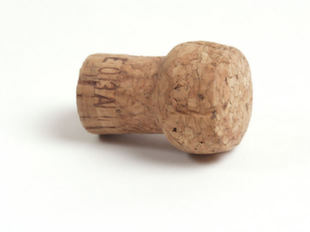 a ______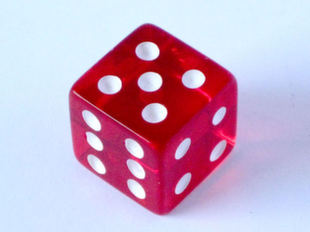 a ______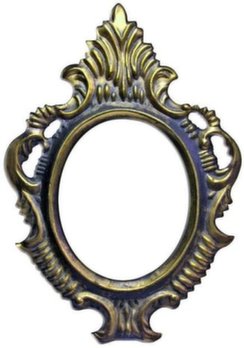 the ______ for a picture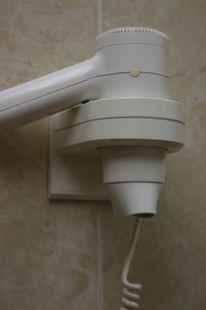 Picture Vocabulary Worksheet 3Circle the correct word.a hair ______MeanGenerousSelfishTalkativeShyOutgoingArrogantModestSympatheticFriendly ArgumentativePlacidSensitiveColdSociable DFRMJYFTSWEDFRTGETEJUHYTSEDOMCRVTAJFRIENDLYHTSIWNVFRSMJUIKOTATHDHGIESDFGHJNCAYEYPILBHUJYTAFTTWGJKFXSDFTGGGNRSFGNIOGTUOSOHEFPDYHSGTYPWERJMGLCFRHNHYJENRYUTALKATIVEOLSATGHCCBGHNJMKBIURRJISUORENEGATYEAUDEXDRTYHGIITEYKKRCOLDLOPCVEEYYIFQWSDERFOERGRTOVVFESWAQSJHFMSYMPATHETICKI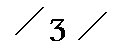 